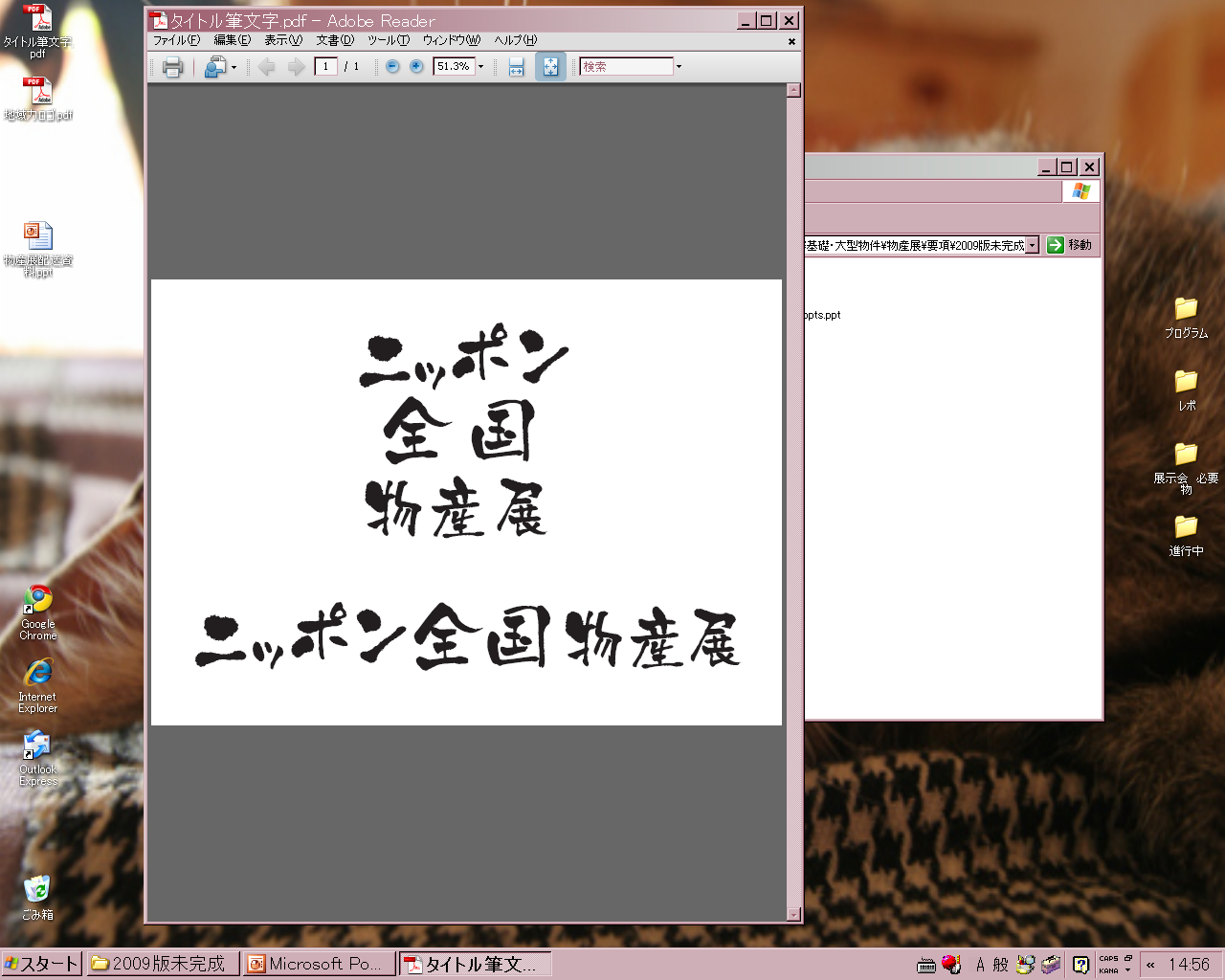 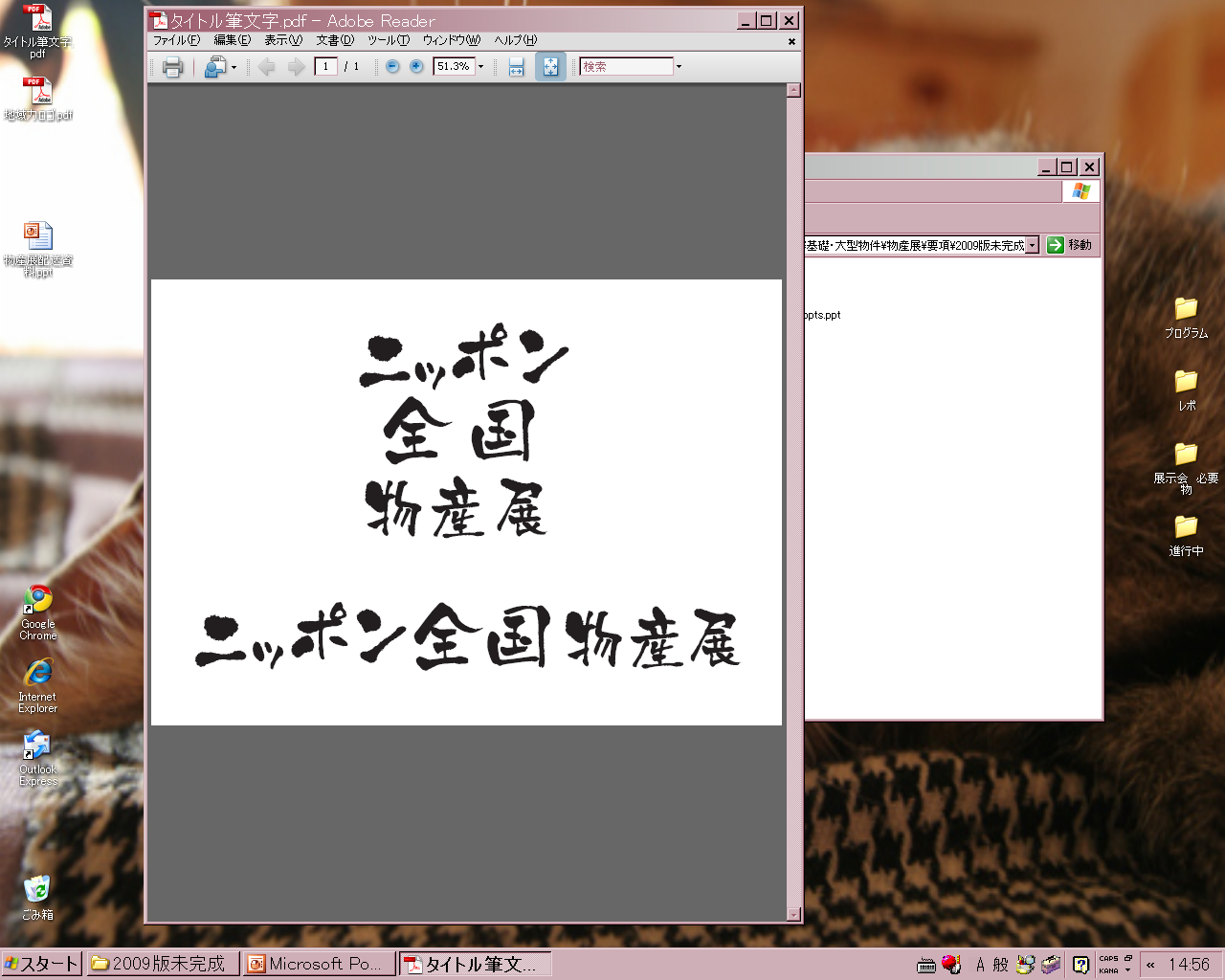 令和3年度　ニッポン全国物産展開催要領令和３年７月１日全国商工会連合会１．目　的本事業は、首都圏において大規模な展示販売会を開催し、地域経済を支える中小・小規模事業者等が開発した商品のPR、テストマーケティング、販売力の向上等を目的とする。また、新たに事業者のEC事業への参入を支援するために日本酒ECモールを構築し、デジタル化の推進と事業者の自主的な努力による販路開拓を促進する。２．期　日令和３年１１月１９日（金）～２１日（日）１０：００～１９：００※最終日は、１８：００閉場※本年度もオープニングセレモニーは実施いたしません　　　　　３．会　場東京・池袋サンシャインシティ　展示ホール　Ａ・Ｂ(・屋外)（面　積）Ａホール ３，９６９㎡／Ｂホール２，８５１㎡（所在地）〒１７０－８６３０　東京都豊島区東池袋３－１　　　　　　　ＴＥＬ０３（３９８９）３４８６４．タイトル　　　『ニッポン全国物産展』５．出展募集対象及び参加事業者数（１）募集対象地域の特色を活かした産品を自社で製造・開発、または販売している中小・小規模事業者（２）募集内容食品・非食品（自社商品・または自社所在地の産品の実演・販売）（３）参加出展社約200社（予定）（４）場所の割り当ては各都道府県をベースに出展内容等を勘案し、事務局が決定し後日発表する。６．入場料　無　料７．主　催　　全国商工会連合会８．会場構成及びイベント計画（１）会場構成（予定）(注)以上を基本構成とし、テーマや企画内容の追加・変更、出展社数により修正予定。（２）イベント計画　(案)「日本酒コーナー（仮称）」全国のご当地ならではの『日本酒』を集約したコーナーを展開。新たに来場者の投票による「日本酒ランキング」や「日本酒ECモール」との連動企画等を立案し、経済効果を生み出すように実施する。「おらが自慢のご当地フードコート」全国の地域に根ざしたご当地食、地元に帰ると食べたくなるソウルフードを中心に、おらが自慢のご当地フードコートを設置。全国の地元人気食を通じて、地域の魅力をアピールする。今年度もテイクアウト品の出品を推奨する。「おやつランキング殿堂コーナー」過去のおやつランキングでグランプリを獲得した事業者のみが出展する人気コーナー。物産展のメイン客層である女性に人気が高いスイーツの要素も取りいれ、　 集客へと繋げていく。「マルシェコーナー（仮称）」※新設集客と農商工連携を目的に、新たに「マルシェコーナー」を展開。野菜、お米等を販売する（予定）JAブースのほか、全国から青果、畜産品等を募集し、物販及び実演販売を行う。９．ＰＲ計画近隣商圏の消費者の誘引と広域からの集客を促進するため、より効果的な告知を図る。媒体については、ポスティング、DM、SNS等のデジタル広告を活用する。　①ポスティングエリア　：会場付近豊島区及び池袋駅乗り入れ路線沿線地域ポスティング部数：約２２万部（予定）配布日　：１１月中旬サイズ　：Ｂ３②DM送付等内容　　：来場促進のため、開催通知・イベント対象　　：流通関係者及び一般消費者発送時期：１０月下旬発送予定●ハガキ　　約10,000枚（予定）●ポスター　約1,200枚（予定）●その他　　流通関係者には全国商工会連合会より招待状を発送　　③デジタル広告等　　　内容　　：●LINE広告　　　　　　　　●LINE公式アカウント運用　　　　　　　　●公式ホームページ　　　　　　　　●各種SNS（Facebook、Instagram等）　　　　　　　　●日本酒ECモール Instagram　　　時期　　：９月中旬頃～順次実施予定※その他、テレビ等のマスコミに対しパブリシティ活動を実施する。10．アンケート調査の実施（１）一般来場者アンケートA（全国連実施分）●実施日時：令和３年１１月１９日（金）～２１日(日)●実施場所：展示ホールAB●実施方法：会場内にQRコードを設置し、来場者はLINE上で回答。※回答者を対象にLINEで抽選行い景品を提供予定（会場で交換）。●実施内容：来場者の属性データ、企画への満足度等の調査を行う。 （２）一般来場者アンケートB（県連・商工会実施分）※新規●実施日時：令和３年１１月１９日（金）～２１日(日)●実施場所：展示ホールA2-3●実施目的：初出展の事業者、新商品を有する事業者のテストマーケティング。●実施方法：事業者のブースにQRコードを設置し、来場者はLINE上で回答。　　　　　　事業者ではなく、県連・商工会の職員がアンケート調査を行うこと。　　　　　　※QRコード（食品・非食品用）は事務局が用意して設置。　　　　　　※設問については、開催前に連絡予定。※回答者を対象にLINEで抽選行い景品を提供予定（会場で交換）。●実施内容：来場者に対する商品評価を実施。●数値目標：１事業者あたり３０件程度を目標とする。　　　　　　本事業の成果となるため目標を達成できるようご協力ください。（３) 出展社アンケート●実施日時：アンケート配信・回収スケジュール(予定)　　　　　　・事前アンケート：2021年10月上旬～中旬・事後アンケート：2021年11月19日（金）～21日（日） ・追跡アンケート：2022年1月11日（火）～2月初旬 ●実施内容：ニッポン全国物産展において、事前、事後、追跡アンケートを実施し、事業目的、事業成果等についてヒアリングを行う。・事前アンケート：出展目的の確認等・事後アンケート：出展結果の確認等・追跡アンケート：意思決定※特に、初出展の事業者、新商品を有する事業者については、商工会による伴走支援を想定しているため、追跡アンケートの回答時には、必ず商工会の指導の下、事業者の出展結果を踏まえ、次のアクションにつながるよう回答にご協力ください。会　場　名　称会　場　構　成エントランス受付・案内宅配受付カウンター展示ホール　A-1マルシェコーナー（仮称）おやつランキング殿堂コーナー展示ホール　A-2・A-3特産品展示販売コーナー（北海道、東北、関東、近畿、中部、中国、四国、九州、沖縄ブロック）展示ホール　Bおらが自慢のご当地フードコートコーナー日本酒コーナー（仮称）日本酒ECモール※オンライン実施日本酒を扱う事業者が出展※特に日本酒コーナーに出展する事業者